Sytenkyi Yevhen YurievichExperience:Position applied for: Ordinary SeamanDate of birth: 16.03.1995 (age: 22)Citizenship: UkraineResidence permit in Ukraine: NoCountry of residence: UkraineCity of residence: MariupolContact Tel. No: +38 (096) 280-90-89E-Mail: sir.sitencky@mail.uaU.S. visa: NoE.U. visa: NoUkrainian biometric international passport: Not specifiedDate available from: 06.08.2013English knowledge: ModerateMinimum salary: 500 $ per month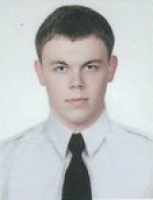 PositionFrom / ToVessel nameVessel typeDWTMEBHPFlagShipownerCrewingDeck Cadet01.09.2012-01.11.2012Aleksandr YakovenkoPusher Tug27 t-UkraineMariupol Maritime Port&mdash;